számú mellékletJelentkezési Lap„Gyakorlat teszi a mestert X.”Motivációs levél (2-3 oldal)Mentori ajánlás (1 oldal)B-s kód / NévÉvfolyam / életkorKözépiskola/ felsőoktatási intézmény és szak megjelöléseJelentkezési kódok:Jelentkezési kód:Jelentkezési kód:Jelentkezési kód: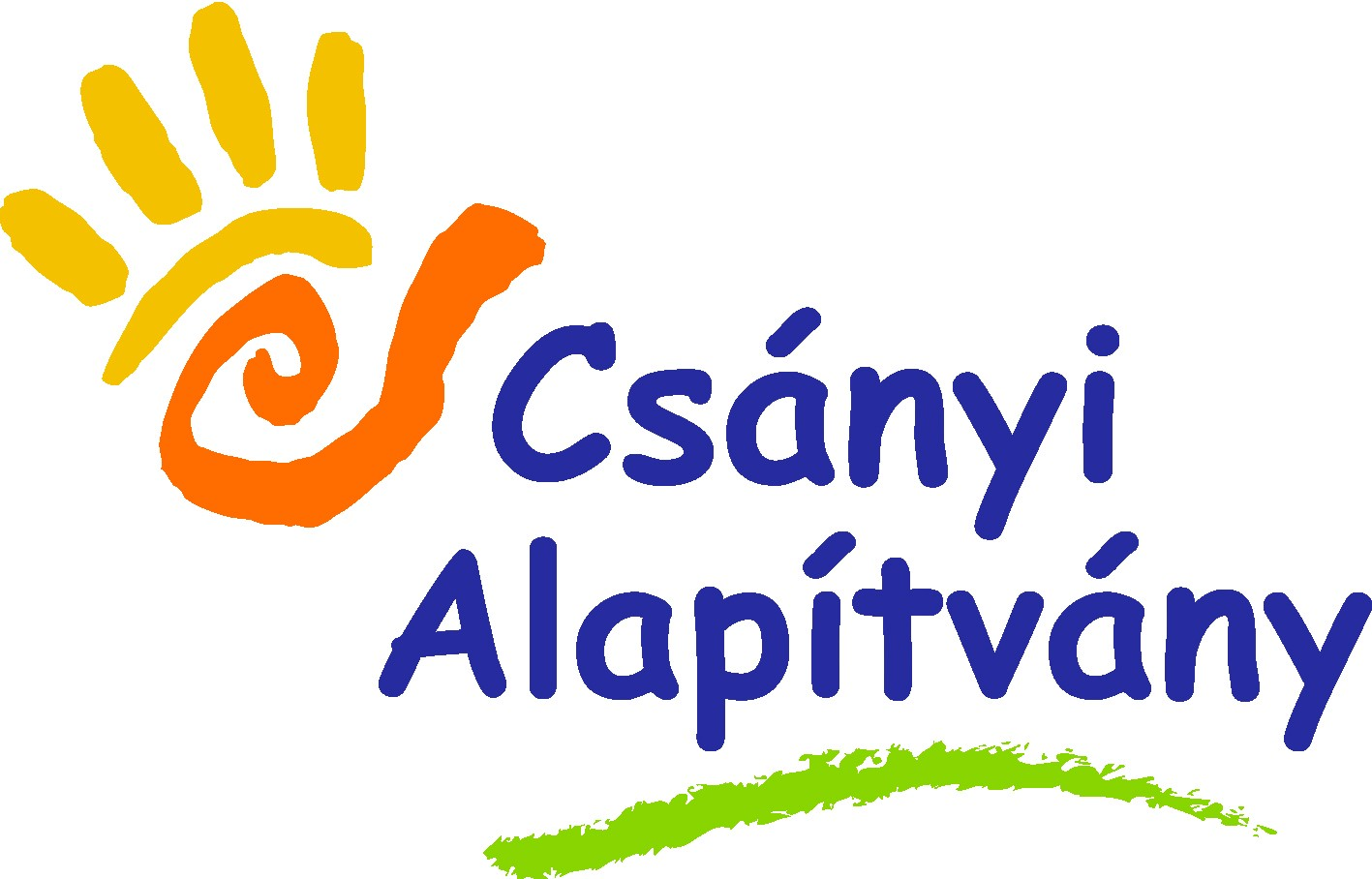 